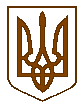 БУЧАНСЬКА    МІСЬКА      РАДАКИЇВСЬКОЇ ОБЛАСТІВ И К О Н А В Ч И  Й         К О М І Т Е ТР  І  Ш  Е  Н  Н  Я« 15 » _серпня_2016 року                                                                                    № 343Про надання матеріальної допомоги         З метою відзначення 25 річниці від Дня Незалежності України 24 серпня 2016 року, розглянувши подання в.о. начальника Управління праці, соціального захисту та захисту населення від наслідків Чорнобильської катастрофи Бучанської міської ради, Назаренко Г.В., щодо надання матеріальної допомоги особам з числа борців за Незалежність України та учасників антитерористичної операції міста Буча , керуючись Законом України «Про місцеве самоврядування в Україні»,  виконавчий комітет Бучанської міської радиВИРІШИВ:     1. Надати матеріальну допомогу в сумі 130000,00 грн. (сто тридцять тисяч грн. 00 коп.):      -  особам з числа борців за Незалежність України у  ХХ столітті та реабілітованим, в розмірі 1000,00 грн. (одна тисяча грн. 00 коп.);      - учасникам антитерористичної операції – інвалідам війни, в розмірі 1000,00 грн. (одна тисяча грн. 00 коп.);      - учасникам бойових дій – воїнам-інтернаціоналістам з інвалідністю, в розмірі 1000,00 грн. (одна тисяча грн. 00 коп.);      -  учасникам антитерористичної операції, в розмірі 500,00 грн. (п’ятсот грн. 00 коп.);      - учасникам бойових дій – воїнам-інтернаціоналістам без інвалідності, в розмірі 500,00 грн. (п’ятсот грн. 00 коп.);      - борцям за незалежність України в місті Буча, особам з активною громадською позицією, в розмірі 500,00 грн. (п’ятсот грн. 00 коп.).    2. Видатки провести за рахунок загального фонду бюджету міста Буча по головному розпоряднику УПСЗЗННЧК Бучанської міської ради по КФКВ 090412 «Інші видатки на соціальний захист населення» КЕКВ 2730 «Інші виплати населенню».    3. Контроль за виконаннями даного рішення покласти на заступника міського голови з соціально-гуманітарних питань, Матюшенко Л.А.В.о. міського голови                                                                          Я.В.ДобрянськийКеруючий справами                                                                           Г.В.СурайПогоджено :Заступник міського голови                                                                Л.А.МатюшенкоЗавідувач юридичним відділом                                                          Т.О.ШаправськийНачальник фінансового управління                                                                                            Т.А.Сімон                                   Подання :В.о. начальника управління праці                                                      Г.В.Назаренко